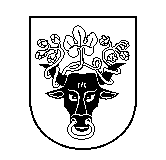 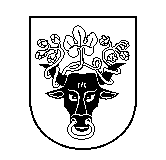 Pasvalio rajono savivaldybėsTarybaPosėdis įvyko 2020 m. balandžio 29 d. 10.00–13.00 val.Posėdžio pirmininkas – Savivaldybės meras G. Gegužinskas. 	Posėdžio sekretorė – Mero padėjėja M. Jarašūnienė.           	Nuotoliniu būdu dalyvavo: 24 Tarybos nariai (sąrašas pridedamas). Nedalyvavo: A. Sudavičius (dėl ligos).G. Gegužinskas kalbėjo apie papildomą 16 darbotvarkės klausimą „Dėl kompiuterinės įrangos perėmimo Savivaldybės nuosavybėn ir jos perdavimo valdyti, naudoti ir disponuoti patikėjimo teise“ ir jo įtraukimą į Savivaldybės tarybos posėdžio darbotvarkę, argumentavo, 2.1 darbotvarkės klausimo „Dėl nekilnojamojo turto mokesčio lengvatų ir mokėjimo atidėjimo“ nesvarstymą, argumentavo.Kalbėjo I. Malinauskas, G. Gegužinskas, N. Trinskienė, V. Janušonis.Bendru sutarimu 1 darbotvarkės klausimo „Dėl nekilnojamojo turto mokesčio lengvatų ir mokėjimo atidėjimo“ svarstymas atidedamas.DARBOTVARKĖ:1. Išklausyti informaciją apie koronaviruso (COVID-19) situaciją Pasvalio rajone.2. Svarstyti šiuos klausimus:2.2. Dėl Pasvalio rajono savivaldybės tarybos 2016 m. kovo 30 d. sprendimo Nr. T1-63 „Dėl Pasvalio rajono nevyriausybinių organizacijų Projektų rėmimo iš savivaldybės biudžeto lėšų tvarkos aprašo patvirtinimo“ pakeitimo (T-82).2.3. Dėl Pasvalio rajono savivaldybės tarybos 2014 m. balandžio 30 d. sprendimo Nr. T1-86 „Dėl butų ir kitų patalpų savininkų bendrijų valdymo organų, jungtinės veiklos sutartimi įgaliotų asmenų ir Lietuvos Respublikos civilinio kodekso 4.84 straipsnyje nustatyta tvarka paskirtų bendrojo naudojimo objektų administratorių veiklos, susijusios su įstatymų ir kitų teisės aktų jiems priskirtų funkcijų vykdymu, priežiūros ir kontrolės vykdymo taisyklių patvirtinimo“ pakeitimo (T-80).2.4. Dėl taksi stotelių įrengimo Pasvalio rajono savivaldybės teritorijoje tvarkos aprašo patvirtinimo (T-83).2.5. Dėl Valstybės turto perdavimo pagal panaudos sutartis (T-79).2.6. Dėl negyvenamųjų patalpų nuomos (T-77).2.7. Dėl nekilnojamojo daikto pirkimo Pasvalio rajono savivaldybės nuosavybėn organizavimo (T-88).2.8. Dėl uždarosios akcinės bendrovės „Pasvalio butų ūkis“ 2019 metų finansinių ataskaitų rinkinio patvirtinimo, pelno (nuostolių) paskirstymo bei pritarimo veiklos ataskaitai (T-78).2.9. Dėl uždarosios akcinės bendrovės „Pasvalio autobusų parkas“ 2019 metų finansinių ataskaitų rinkinio patvirtinimo, pelno (nuostolių) paskirstymo bei pritarimo veiklos ataskaitai (T-86).2.10. Dėl uždarosios akcinės bendrovės „Pasvalio vandenys“ 2019 metų finansinių ataskaitų rinkinio patvirtinimo, pelno (nuostolių) paskirstymo bei pritarimo veiklos ataskaitai (T-89).2.11. Dėl viešosios įstaigos Pasvalio ligoninės 2019 metų finansinių ataskaitų rinkinio patvirtinimo ir pritarimo veiklos ataskaitai (T-76).2.12. Dėl viešosios įstaigos Pasvalio pirminės asmens sveikatos priežiūros centro 2019 metų finansinių ataskaitų rinkinio patvirtinimo ir pritarimo veiklos ataskaitai (T-81).2.13. Dėl viešosios įstaigos Pasvalio ligoninės vadovo mėnesinio darbo užmokesčio kintamosios dalies dydžio nustatymo (T-85).2.14. Dėl viešosios įstaigos Pasvalio pirminės asmens sveikatos priežiūros centro vadovo mėnesinio darbo užmokesčio kintamosios dalies dydžio nustatymo (T-87).2.15. Dėl Algimanto Mataičio išrinkimo uždarosios akcinės bendrovės „Pasvalio vandenys“ direktoriumi (T-90).2.16. Dėl kompiuterinės įrangos perėmimo Savivaldybės nuosavybėn ir jos perdavimo valdyti, naudoti ir disponuoti patikėjimo teise (T-91)Balsavo dėl darbotvarkės: už – 21. NUSPRĘSTA. Darbotvarkė patvirtinta.Informacija:1. Informacija apie koronaviruso (COVID-19) situaciją Pasvalio rajone.Pranešėjas – Savivaldybės administracijos direktorius P. Balčiūnas.Tarybos nariai pateikė klausimus, vyko pasisakymai (žiūrėti vaizdo įrašą).Svarstomi klausimai:2. SVARSTYTA. Pasvalio rajono savivaldybės tarybos 2016 m. kovo 30 d. sprendimo Nr. T1-63 „Dėl Pasvalio rajono nevyriausybinių organizacijų Projektų rėmimo iš savivaldybės biudžeto lėšų tvarkos aprašo patvirtinimo“ pakeitimas. Etikos komisija rekomenduoja nusišalinti V. Linkevičiui, N. Trinskienei, A. Kairiui, G. Andrašūnui, H. Simonaitienei.Kalbėjo G. Gegužinskas ir siūlė Savivaldybės tarybai nusišalinimo nepriimti, klausė Tarybos narių nuomonės.Bendru sutarimu Tarybos nariai gali dalyvauti klausimo svarstyme, jų nusišalinimas nepriimtas, klausimo svarstyme dalyvauja 24 Savivaldybės tarybos nariai.Pranešėja – Bendrojo skyriaus vyresnioji specialistė D. Grigaravičienė. Ji pristatė sprendimo projektą. Tarybos nariai pateikė klausimus, vyko diskusija (žiūrėti vaizdo įrašą).Balsavo: už – 17, susilaikė – 5. 	NUSPRĘSTA. Priimti sprendimą „Dėl Pasvalio rajono savivaldybės tarybos 2016 m. kovo 30 d. sprendimo Nr. T1-63 „Dėl Pasvalio rajono nevyriausybinių organizacijų Projektų rėmimo iš savivaldybės biudžeto lėšų tvarkos aprašo patvirtinimo“ pakeitimo“ (sprendimo Nr. T1-80).H. Simonaitienės replika po balsavimo, pasisakė J. Vaitiekūnienė.3. SVARSTYTA. Pasvalio rajono savivaldybės tarybos 2014 m. balandžio 30 d. sprendimo Nr. T1-86 „Dėl butų ir kitų patalpų savininkų bendrijų valdymo organų, jungtinės veiklos sutartimi įgaliotų asmenų ir Lietuvos Respublikos civilinio kodekso 4.84 straipsnyje nustatyta tvarka paskirtų bendrojo naudojimo objektų administratorių veiklos, susijusios su įstatymų ir kitų teisės aktų jiems priskirtų funkcijų vykdymu, priežiūros ir kontrolės vykdymo taisyklių patvirtinimo“ pakeitimas.Pranešėja – Vietinio ūkio ir plėtros skyriaus vyriausioji specialistė L. Bernatavičienė. Ji pristatė sprendimo projektą. Tarybos nariai pateikė klausimus, vyko pasisakymai (žiūrėti vaizdo įrašą).Balsavo: už – 23.	NUSPRĘSTA. Priimti sprendimą „Dėl Pasvalio rajono savivaldybės tarybos 2014 m. balandžio 30 d. sprendimo Nr. T1-86 „Dėl butų ir kitų patalpų savininkų bendrijų valdymo organų, jungtinės veiklos sutartimi įgaliotų asmenų ir Lietuvos Respublikos civilinio kodekso 4.84 straipsnyje nustatyta tvarka paskirtų bendrojo naudojimo objektų administratorių veiklos, susijusios su įstatymų ir kitų teisės aktų jiems priskirtų funkcijų vykdymu, priežiūros ir kontrolės vykdymo taisyklių patvirtinimo“ pakeitimo“ (sprendimo Nr. T1-81).4. SVARSTYTA. Taksi stotelių įrengimo Pasvalio rajono savivaldybės teritorijoje tvarkos aprašo patvirtinimas. Pranešėja – Vietinio ūkio ir plėtros skyriaus mentorius K. Klivečka. Jis pristatė sprendimo projektą.Tarybos narys I. Malinauskas pateikė klausimus, vyko pasisakymai (žiūrėti vaizdo įrašą).Balsavo: už – 22. 	NUSPRĘSTA. Priimti sprendimą „Dėl taksi stotelių įrengimo Pasvalio rajono savivaldybės teritorijoje tvarkos aprašo patvirtinimo“ (sprendimo Nr. T1-82).5. SVARSTYTA. Valstybės turto perdavimas pagal panaudos sutartis.Etikos komisija rekomenduoja nusišalinti J. Vaitiekūnienei, nes privačių interesų deklaracijoje Savivaldybės tarybos narė nurodė, kad yra Pasvalio r. Vaškų gimnazijos direktoriaus pavaduotoja (vadovė ar jo pavaduotoja) ir E. Vegytei-Anilionei, nes privačių interesų deklaracijoje Savivaldybės tarybos narė nurodė, kad yra Švietimo pagalbos tarnybos struktūros darbuotoja (padalinio vadovė ar jo pavaduotoja).11.13 val. J. Vaitiekūnienė ir E. Vegytė-Anilionė nusišalino nuo klausimo svarstymo ir balsavimo.Pranešėja – Strateginio planavimo ir investicijų skyriaus vyriausioji specialistė V. Antanavičienė. Ji pristatė sprendimo projektą.Balsavo: už – 22. 	NUSPRĘSTA. Priimti sprendimą „Dėl Valstybės turto perdavimo pagal panaudos sutartis“ (sprendimo Nr. T1-83).6. SVARSTYTA. Negyvenamųjų patalpų nuoma.Pranešėja – Strateginio planavimo ir investicijų skyriaus vyriausioji specialistė V. Antanavičienė. Ji pristatė sprendimo projektą.Balsavo: už – 23.	NUSPRĘSTA. Priimti sprendimą „Dėl negyvenamųjų patalpų nuomos“ (sprendimo Nr. T1-84).7. SVARSTYTA. Nekilnojamojo daikto pirkimo Pasvalio rajono savivaldybės nuosavybėn organizavimas.Pranešėja – Strateginio planavimo ir investicijų skyriaus vyriausioji specialistė V. Antanavičienė. Ji pristatė sprendimo projektą.Balsavo: už – 24 (vienbalsiai). 	NUSPRĘSTA. Priimti sprendimą „Dėl nekilnojamojo daikto pirkimo Pasvalio rajono savivaldybės nuosavybėn organizavimo“ (sprendimo Nr. T1-85).8. SVARSTYTA. Uždarosios akcinės bendrovės „Pasvalio butų ūkis“ 2019 metų finansinių ataskaitų rinkinio patvirtinimas, pelno (nuostolių) paskirstymas bei pritarimas veiklos ataskaitai.Etikos komisija rekomenduoja nusišalinti H. Simonaitienei, nes privačių interesų deklaracijoje Savivaldybės tarybos narė nurodė, kad yra UAB „Pasvalio butų ūkis“ mažos vertės pirkimų organizatorė.11.19 val. H. Simonaitienė nusišalino nuo klausimo svarstymo ir balsavimo.Pranešėja – Strateginio planavimo ir investicijų skyriaus vyriausioji specialistė V. Antanavičienė. Ji pristatė sprendimo projektą.Balsavo: už – 23.  	NUSPRĘSTA. Priimti sprendimą „Dėl uždarosios akcinės bendrovės „Pasvalio butų ūkis“ 2019 metų finansinių ataskaitų rinkinio patvirtinimo, pelno (nuostolių) paskirstymo bei pritarimo veiklos ataskaitai“ (sprendimo Nr. T1-86).9. SVARSTYTA. Uždarosios akcinės bendrovės „Pasvalio autobusų parkas“ 2019 metų finansinių ataskaitų rinkinio patvirtinimas, pelno (nuostolių) paskirstymas bei pritarimas veiklos ataskaitai.Pranešėja – Strateginio planavimo ir investicijų skyriaus vyriausioji specialistė V. Antanavičienė. Ji pristatė sprendimo projektą.Balsavo: už – 23.   	NUSPRĘSTA. Priimti sprendimą „Dėl uždarosios akcinės bendrovės „Pasvalio autobusų parkas“ 2019 metų finansinių ataskaitų rinkinio patvirtinimo, pelno (nuostolių) paskirstymo bei pritarimo veiklos ataskaitai“ (sprendimo Nr. T1-87).10. SVARSTYTA. Uždarosios akcinės bendrovės „Pasvalio vandenys“ 2019 metų finansinių ataskaitų rinkinio patvirtinimas, pelno (nuostolių) paskirstymas bei pritarimas veiklos ataskaitai.Pranešėja – Strateginio planavimo ir investicijų skyriaus vyriausioji specialistė V. Antanavičienė. Ji pristatė sprendimo projektą.Tarybos nariai pateikė klausimus, vyko pasisakymai (žiūrėti vaizdo įrašą).Savivaldybės administracija kitam Savivaldybės tarybos posėdžiui galėtų parengti sprendimo projektą dėl Uždarosios akcinės bendrovės „Pasvalio vandenys“ vadovų skatinimo. Balsavo: už – 24 (vienbalsiai).    NUSPRĘSTA. Priimti sprendimą „Dėl uždarosios akcinės bendrovės „Pasvalio vandenys“ 2019 metų finansinių ataskaitų rinkinio patvirtinimo, pelno (nuostolių) paskirstymo bei pritarimo veiklos ataskaitai“ (sprendimo Nr. T1-88).Pertrauka 11.32–11.45.11. SVARSTYTA. Viešosios įstaigos Pasvalio ligoninės 2019 metų finansinių ataskaitų rinkinio patvirtinimas ir pritarimas veiklos ataskaitai.Etikos komisija rekomenduoja nusišalinti R. Mitkui, nes privačių interesų deklaracijoje Savivaldybės tarybos narys nurodė, kad jo mama – viešosios įstaigos Pasvalio ligoninės darbuotoja, ir R. Mitrienei, nes privačių interesų deklaracijoje Savivaldybės tarybos narė nurodė, kad yra viešosios įstaigos Pasvalio ligoninės darbuotoja.11.46 val. R. Mitkus ir R. Mitrienė nusišalino nuo klausimo svarstymo ir balsavimo.Pranešėja – Strateginio planavimo ir investicijų skyriaus vyriausioji specialistė V. Antanavičienė. Ji pristatė sprendimo projektą.Tarybos nariai pateikė klausimus, vyko pasisakymai (žiūrėti vaizdo įrašą).Kalbėjo viešosios įstaigos Pasvalio ligoninės vyr. gydytojas R. Rastauskas.I. Malinauskas pateikė klausimus.Viešosios įstaigos Pasvalio ligoninės vyr. gydytojas R. Rastauskas atsakė į pateiktus klausimus.Balsavo: už – 19, prieš – 1, susilaikė – 1 . 	NUSPRĘSTA. Priimti sprendimą „Dėl viešosios įstaigos Pasvalio ligoninės 2019 metų finansinių ataskaitų rinkinio patvirtinimo ir pritarimo veiklos ataskaitai“ (sprendimo Nr. T1-89).12. SVARSTYTA. Viešosios įstaigos Pasvalio pirminės asmens sveikatos priežiūros centro 2019 metų finansinių ataskaitų rinkinio patvirtinimas ir pritarimas veiklos ataskaitai.Etikos komisija rekomenduoja nusišalinti A. Sudavičiui, nes privačių interesų deklaracijoje Savivaldybės tarybos narys nurodė, kad yra VšĮ Pasvalio pirminės asmens sveikatos priežiūros centro darbuotojas, turintis administravimo įgaliojimus, ir Š. Varnai, nes privačių interesų deklaracijoje Savivaldybės tarybos narys nurodė, kad sutuoktinė – VšĮ Pasvalio pirminės asmens sveikatos priežiūros centro darbuotoja.12.07 val. Š. Varna nusišalino nuo klausimo svarstymo ir balsavimo. A. Sudavičius Savivaldybės tarybos posėdyje nedalyvauja.Pranešėja – Strateginio planavimo ir investicijų skyriaus vyriausioji specialistė V. Antanavičienė. Ji pristatė sprendimo projektą.Balsavo: už – 22. 	NUSPRĘSTA. Priimti sprendimą „Dėl viešosios įstaigos Pasvalio pirminės asmens sveikatos priežiūros centro 2019 metų finansinių ataskaitų rinkinio patvirtinimo ir pritarimo veiklos ataskaitai“ (sprendimo Nr. T1-90).13. SVARSTYTA. Viešosios įstaigos Pasvalio ligoninės vadovo mėnesinio darbo užmokesčio kintamosios dalies dydžio nustatymas.Etikos komisija rekomenduoja nusišalinti R. Mitkui, nes privačių interesų deklaracijoje Savivaldybės tarybos narys nurodė, kad mama – viešosios įstaigos Pasvalio ligoninės darbuotoja, ir R. Mitrienei, nes privačių interesų deklaracijoje Savivaldybės tarybos narė nurodė, kad yra viešosios įstaigos Pasvalio ligoninės darbuotoja.12.10 val. R. Mitkus ir R. Mitrienė nusišalino nuo klausimo svarstymo ir balsavimo.12.11 val. N. Matulienė nusišalino nuo klausimo svarstymo ir balsavimo, siekiant nešališkumo.Pranešėja – Socialinės paramos ir sveikatos skyriaus vyriausioji specialistė D. Vasiliūnienė. Ji pristatė sprendimo projektą.Balsavo: už – 14, prieš – 1, susilaikė – 4.  	NUSPRĘSTA. Priimti sprendimą „Dėl viešosios įstaigos Pasvalio ligoninės vadovo mėnesinio darbo užmokesčio kintamosios dalies dydžio nustatymo“ (sprendimo Nr. T1-91).Vyko pasisakymai (žiūrėti vaizdo įrašą).14. SVARSTYTA. Viešosios įstaigos Pasvalio pirminės asmens sveikatos priežiūros centro vadovo mėnesinio darbo užmokesčio kintamosios dalies dydžio nustatymas.Etikos komisija rekomenduoja nusišalinti A. Sudavičiui, nes privačių interesų deklaracijoje Savivaldybės tarybos narys nurodė, kad yra VšĮ Pasvalio pirminės asmens sveikatos priežiūros centro darbuotojas, turintis administravimo įgaliojimus, ir Š. Varnai, nes privačių interesų deklaracijoje Savivaldybės tarybos narys nurodė, kad sutuoktinė – VšĮ Pasvalio pirminės asmens sveikatos priežiūros centro darbuotoja.12.16 val. Š. Varna nusišalino nuo klausimo svarstymo ir balsavimo. A. Sudavičius Savivaldybės tarybos posėdyje nedalyvauja.Pranešėja – Socialinės paramos ir sveikatos skyriaus vyriausioji specialistė D. Vasiliūnienė. Ji pristatė sprendimo projektą.Balsavo: už – 22, susilaikė – 1. 	NUSPRĘSTA. Priimti sprendimą „Dėl viešosios įstaigos Pasvalio pirminės asmens sveikatos priežiūros centro vadovo mėnesinio darbo užmokesčio kintamosios dalies dydžio nustatymo“ (sprendimo Nr. T1-92).15. SVARSTYTA. Algimanto Mataičio išrinkimas uždarosios akcinės bendrovės „Pasvalio vandenys“ direktoriumi.G. Gegužinskas kalbėjo apie G. Gegužinsko, R. Želvio, R. Janušio nusišalinimą nuo klausimo svarstymo ir balsavimo, nes yra Pasvalio Rotary klubo nariai, klausė Tarybos narių nuomonės dėl nusišalinimo.Pasisakė V. Janušonis, N. Trinskienė, G. Žardeckas, V. Linkevičius.Bendru sutarimu Tarybos nariai gali dalyvauti klausimo svarstyme, jų nusišalinimas nepriimtas. Pranešėja – Juridinio ir personalo skyriaus vedėja J. Karčiauskienė. Ji pristatė sprendimo projektą.Tarybos narys I. Malinauskas pateikė klausimus, vyko pasisakymai (žiūrėti vaizdo įrašą).Balsavo: už – 24 (vienbalsiai). 	NUSPRĘSTA. Priimti sprendimą „Dėl Algimanto Mataičio išrinkimo uždarosios akcinės bendrovės „Pasvalio vandenys“ direktoriumi“ (sprendimo Nr. T1-93).16. SVARSTYTA. Kompiuterinės įrangos perėmimas Savivaldybės nuosavybėn ir jos perdavimas valdyti, naudoti ir disponuoti patikėjimo teise.Pranešėjas – Švietimo ir sporto skyriaus vyriausiasis specialistas R. Savickas. Jis pristatė sprendimo projektą.Tarybos narys L. Kruopis pateikė klausimus, vyko pasisakymai (žiūrėti vaizdo įrašą).Balsavo: už – 23. 	NUSPRĘSTA. Priimti sprendimą „Dėl kompiuterinės įrangos perėmimo Savivaldybės nuosavybėn ir jos perdavimo valdyti, naudoti ir disponuoti patikėjimo teise“ (sprendimo Nr. T1-94).Kalbėjo V. Janušonis, G. Gegužinskas, I. Malinauskas.Posėdžio pirmininkas								Gintautas GegužinskasTarybos sekretorė								Edita AleksandravičienėPosėdžio sekretorė 								Milda Jarašūnienėposėdžio protokolas2020-05-05 Nr. T2-4Pasvalys